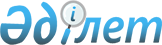 О внесении изменений и дополнения в решение Темирского районного маслихата от 14 июня 2017 года № 110 "Об определении размера и порядка оказания жилищной помощи в Темирском районе"
					
			Утративший силу
			
			
		
					Решение Темирского районного маслихата Актюбинской области от 30 октября 2020 года № 532. Зарегистрировано Департаментом юстиции Актюбинской области 4 ноября 2020 года № 7574. Утратило силу решением Темирского районного маслихата Актюбинской области от 11 марта 2024 года № 163
      Сноска. Утратило силу решением Темирского районного маслихата Актюбинской области от 11.03.2024 № 163 (вводится в действие по истечении десяти календарных дней после дня его первого официального опубликования).
      В соответствии со статьей 6 Закона Республики Казахстан от 23 января 2001 года "О местном государственном управлении и самоуправлении в Республике Казахстан", статьей 50 Закона Республики Казахстан от 6 апреля 2016 года "О правовых актах" Темирский районный маслихат РЕШИЛ:
      1. Внести в решение Темирского районного маслихата от 14 июня 2017 года № 110 "Об определении размера и порядка оказания жилищной помощи в Темирском районе" (зарегистрированное в Реестре государственной регистрации нормативных правовых актов № 5599, опубликованное 25 июля 2017 года в газете "Темір") следующие изменения и дополнение:
      в Размере и порядке оказания жилищной помощи в Темирском районе, определенным вышеуказанным решением:
      пункты 3, 4, 5 и 7 изложить в следующей новой редакции:
      "3. Жилищная помощь оказывается по предъявленным поставщиками счетам на оплату коммунальных услуг за счет бюджетных средств малообеспеченным семьям (гражданам).
      4. Малообеспеченная семья (гражданин) (либо его представитель по нотариально заверенной доверенности) вправе обратиться в "Государственную корпорацию "Правительство для граждан" (далее – Государственная корпорация) или на веб–портал "электронного правительства" за назначением жилищной помощи один раз в квартал.
      5. Срок рассмотрения документов и принятия решения о предоставлении жилищной помощи либо мотивированный ответ об отказе со дня принятия полного комплекта документов от Государственной корпорации либо через веб-портал "электронного правительства" составляет восемь рабочих дней.
      7. Выплата жилищной помощи малообеспеченным семьям (гражданам) осуществляется уполномоченным органом через банки второго уровня путем перечисления начисленных сумм на лицевые счета получателей жилищной помощи.";
      пункт 9 дополнить абзацем вторым следующего содержания:
      "При повторном обращении малообеспеченная семья (гражданин) (либо его представитель по нотариально заверенной доверенности) представляет только подтверждающие документы о доходах семьи и счета на коммунальные расходы, за исключением случая, предусмотренного пунктом 10 настоящих Правил.".
      2. Государственному учреждению "Аппарат Темирского районного маслихата" в установленном законодательством порядке обеспечить государственную регистрацию настоящего решения в Департаменте юстиции Актюбинской области.
      3. Настоящее решение вводится в действие по истечении десяти календарных дней после дня его первого официального опубликования.
					© 2012. РГП на ПХВ «Институт законодательства и правовой информации Республики Казахстан» Министерства юстиции Республики Казахстан
				
      Председатель сессии Темирского районного маслихата 

Е. БАЛБОСЫНОВ

      Секретарь Темирского районного маслихата 

Б. Избасов
